用 iptables 拒絕特定國家連線用 iptables 拒絕特定國家連線 電算中心莊宜諺2018年5月7日 原來可以用 iptables 拒絕特定國家連線!!!請愛用 xtables-addons什麼情況下需要使用使用者只來自於特定國家阻擋來自特定國家的 DDOS 攻擊不允許傳輸至特定國家機密授權好處安全LOG少需求 gcc gcc-c++ make automake zip xz wget unzip iptables-devel perl-Text-CSV_XSkernel–devel注意: kernel-devel 與 kernel 及其它安裝的 kernel- 版本需要一致若安裝了新版的的 kernel , 重開機才會生效怎麼安裝YUM 能裝嗎? 沒有 RPM 嗎?RPMFUSION 有提供 YUM REPO 及 RPM , 但只有特定一個 kernel 版能裝 Debian/Ubuntu呢?簡單很多, 直接由 apt-get 安裝從 Source Code 安裝OS: CentOS 7在 ./configure & make & make install 之前, 需要移除 TARPIT module因為編編不成功, 同時也不常用到cheat scriptcd /usr/local/srccurl -O https://in.ncu.edu.tw/center31/xtables-addons.shchmod a+x ./xtables-addons.sh./xtables-addons.sh每月自動更新國家<->IP資料庫GEOIPcd /usr/local/src/xtables-addons-2.14/geoip./xt_geoip_dl./xt_geoip_build -D /usr/share/xt_geoip *.csv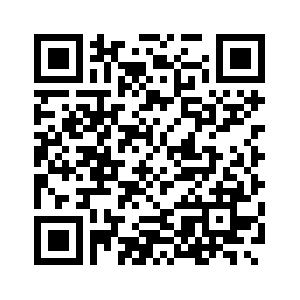 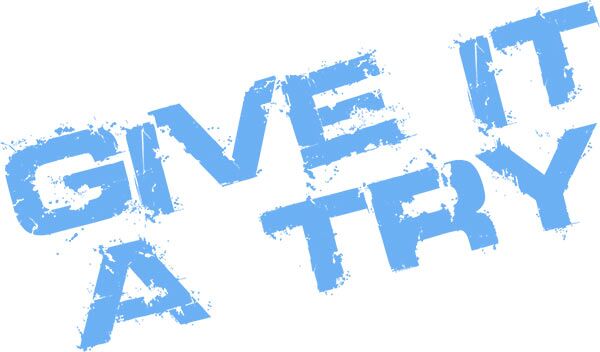 